УТВЕРЖДАЮ                                                Зам. директора по УР  				Н. В. Зайцева                                    	 «____» ____________20__г.МИНИСТЕРСТВО ОБРАЗОВАНИЯРЕСПУБЛИКИ БЕЛАРУСЬУчреждение образования«Витебский государственныйтехнологический колледж»План открытого занятияподисциплине «Биология»Преподаватель: Пушнякова Елена                    Васильевна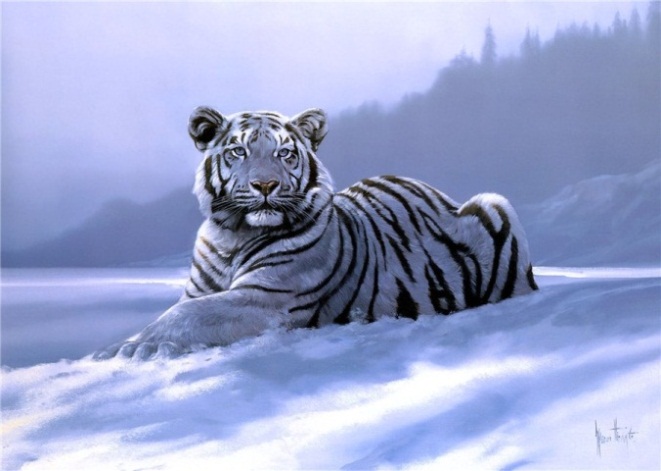 Витебск 2013Раздел: Вид и популяция.Группа: 16Тема: Вид. Критерии вида.Номер темы в разделе: 1Цели:Обучающая: Углубить и расширить знания о виде как центральном компоненте эволюционного процесса и основной структурной единице в систематике живых организмов; сформировать знания о  критериях и структуре вида.Развивающая:Развивать навыки ассоциативного  мышления, навыки  получать информацию из различных источников, сопоставлять, обобщать, выделять главное и анализировать изучаемый материал; развитие активности, быстроты, четкости, слаженности в работе.Воспитательная:Воспитывать интерес к познанию нового, бережное отношение к окружающей среде и живым организмам.Тип занятия: формирование новых знаний.Средства обеспечения: учебные пособия, проектор, мультимедийная презентация, раздаточный материал.План занятия:1.Организационный момент.2. Сообщение темы и цели занятия.3. Изучение нового материала.Понятие вид.Презентация.Критерии вида (учащиеся заполняют таблицу).Ареал вида.3. Закрепление материала (работа в группах, фронтальный опрос).4. Домашнее задание.5. Подведение итогов.6. Рефлексия (метод ассоциаций).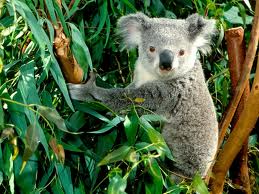 Название критерияПризнаки особей по критериюОтносительность критерия (примеры)МорфологическийФизиологическийБиохимическийГенетическийЭкологическийГеографический